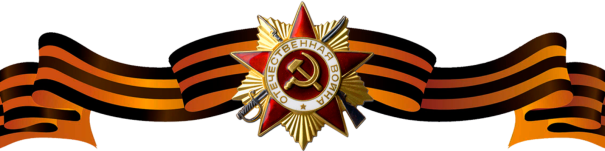 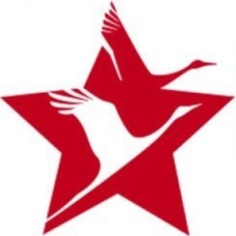 Разумов Сергей АлексеевичРазумов Сергей АлексеевичРазумов Сергей Алексеевич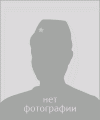 Годы жизни (дата рождения)__.__.1907__.__.1907Место рожденияЯрославская область, Арефинский район , д. ИльинскоеЯрославская область, Арефинский район , д. ИльинскоеЗваниеПодполковникПодполковникДолжностьПарторг Парторг Место призыва, дата призыва__.__.1929  Арефинский РВК, Ярославская область__.__.1929  Арефинский РВК, Ярославская областьМеста службы1956 истребительно-противотанкового артиллерийского полка 40 отдельной истребительно – противотанковой артиллерийской Краснознаменной бригады РКК 1 Белорусского фронта1956 истребительно-противотанкового артиллерийского полка 40 отдельной истребительно – противотанковой артиллерийской Краснознаменной бригады РКК 1 Белорусского фронтаРанения и контузииРанен 05.10.41; 22.02.44; 10.10.44Ранен 05.10.41; 22.02.44; 10.10.44НагражденияОрден Отечественной войны II степени (Приказ №87 от 22.05.1944)В боях при форсировании реки Днепр и при расширении плацдарма на правом берегу реки в районе города Рогачёв, капитан Разумов показал себя храбрым, бесстрашным офицером. Разумов сумел в условиях наступательных боёв, обеспечить беспрерывную партийную работу партийной организации и направить её на помощь командованию.Орден Отечественной войны I степени (Приказ №237 от 10.06.1945)17.04.1945 в районе с. Вегендорф во время боя вел  умелую партийно-политическую работу, что дало возможность полку блестяще выполнить все боевые задачи.